Графиквыезда в общеобразовательные и профессиональные учреждения преподавателей кафедры истории, философии и русского языка в 2022 – 2023 учебном годуИ.о. зав. кафедрой истории, философии и русского языка                                   А.А. Майоров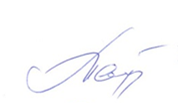 № п/пФИО преподавателяДата выездаМесто выезда1.Гуларян А.Б.Ноябрь 2022 гМБОУ СОШ Полозадворская школа, МБОУ СОШ Моховицкая школа 2.Орехова М.В.27.10.22 г.МБОУ СОШ Спасско-Лутовиновская школа им. И.С. Тургенева, Мценский район2.Орехова М.В.18.10.22 г.МБОУ СОШ № 11, г. Орёл3.Бурко Н.В.08.11.22 г.МБОУ СОШ № 7, г. Мценск3.Бурко Н.В.20.10.22 г.МБОУ СОШ Баклановская, Орловский район4.Шитакова Н.И.ноябрь, 2022 г.МБОУ СОШ № 9, г. Мценск4.Шитакова Н.И.декабрь, 2022 г.БОУ ОО Мезенский лицей, Орловский район5.Лобкова Н.А.25.10.2022 г. МБОУ СОШ Лицей № 1 им. М.В. Ломоносова, г. Орёл5.Лобкова Н.А.08.11.2022 г.МБОУ СОШ Знаменская школа, Орловский район6.Гаврилова Е.С.ноябрь-декабрь, 2022 г.МБОУ СОШ Лавровская школа, Орловский район6.Гаврилова Е.С.ноябрь-декабрь, 2022 г.МБОУ СОШ Троицкая школа, Орловский район